                                                        ПАСПОРТ СПЕЦИАЛИСТА        	           Образование:Название вуза: Фрунзенский политехнический институт, квалификация: инженер- строитель по специальности  «Автомобильные дороги».__Год окончания вуза: ____1986 г.___________Место работы:Государство:         Кыргызская Республика           2. Организация:  Кыргызский государственный технический университет им. И. Раззакова                                                                             3.  Должность:   к.т.н., профессор кафедры «АиЖД,МТ»__________________________   Наличие ученой степени: Степень (К): кандидат технических наук              Отрасль наук: _Сейсмостойкость зданий и сооружений. ______________________                                    Шифр специальности (по номенклатуре научных работников):     05.23.01________                               Дата присуждения:    12.03.2004   _____ г. _Степень (Д):        _______-____________          Отрасль наук: _________-______________________________________________________Шифр специальности (по номенклатуре научных работников):  ____________________           Дата присуждения:           -_________         _Наличие ученых званий:Ученое звание (доцент/снс)      доцент______________________                   Специальность           Строительство ______________                _Дата присвоения      16.05.2007_______ г.          _Ученое звание (профессор)         __профессор_____________        	Специальность:        Строительство___________________         _Дата присвоения:      27.12.2018________ г.          _Наличие академических званий:Звание                         -                                   	Академия                            -                                   Количество публикаций   __более 110___   в.т.ч. научных _105_, монографий  5 , учебно-методических    10   , открытий       - , изобретений   5__Научные труды:Основные: шифр научной специальности                                     ___Сейсмоизоляция зданий и мостов в Кыргызской Республике. Москва, 2019 г._________Диагностика и повышение безопасности железнодорожного моста на железнодорожной линии Учкурган-Ташкомур на ПК 17+494. Москва, 2019 г.___________Дата заполнения “_____” _______________2022 г.    Подпись _______________________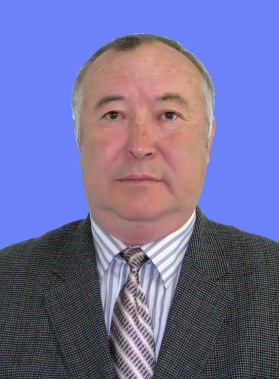 Фамилия     Апсеметов                 ___                                                                  Имя         _    Мухтар______________                                                                                                            Отчество    Чуканович       _________                                                          Пол              мужской                 _____                                                                         Дата рождения    31.05. 1963______г.                                                             Место рождения  с. Курменты Тюпского района                                  Иссык-Кульской области Кыргызской РеспубликиНациональность      казах                                                                     Гражданство            Кыргызская Республика                                      